Катя, Катя, Катерина (припевка)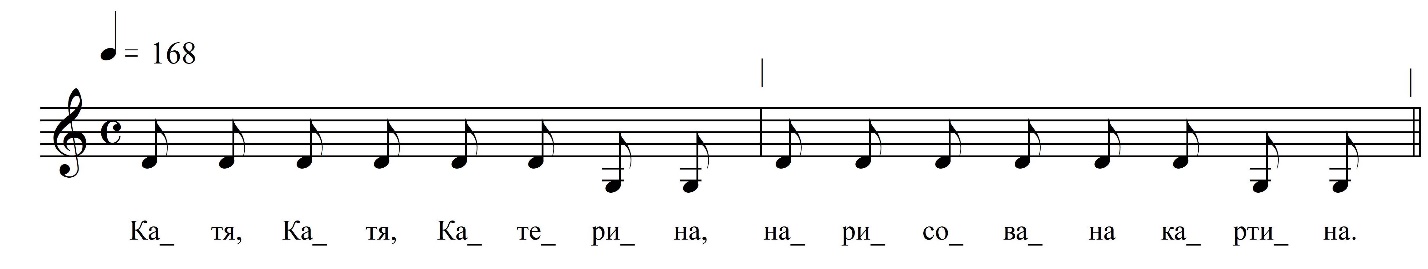 Катя, Катя, Катерина,Нарисована картина.Катя волосы чесала,Офицера дожидала.Офицер моло́денькой,Его зовут Володенькой.Катя, Богу помолись,Володе в ноги поклонись.ФНОЦ СПбГИК, ВхI-а.5/15Запись (?).06.1974 д. Вындин Остров Вындиноостровского с/п Волховского р-на Ленинградской обл. Инф. Шеренкова Анна Дмитриевна (? г.р.)